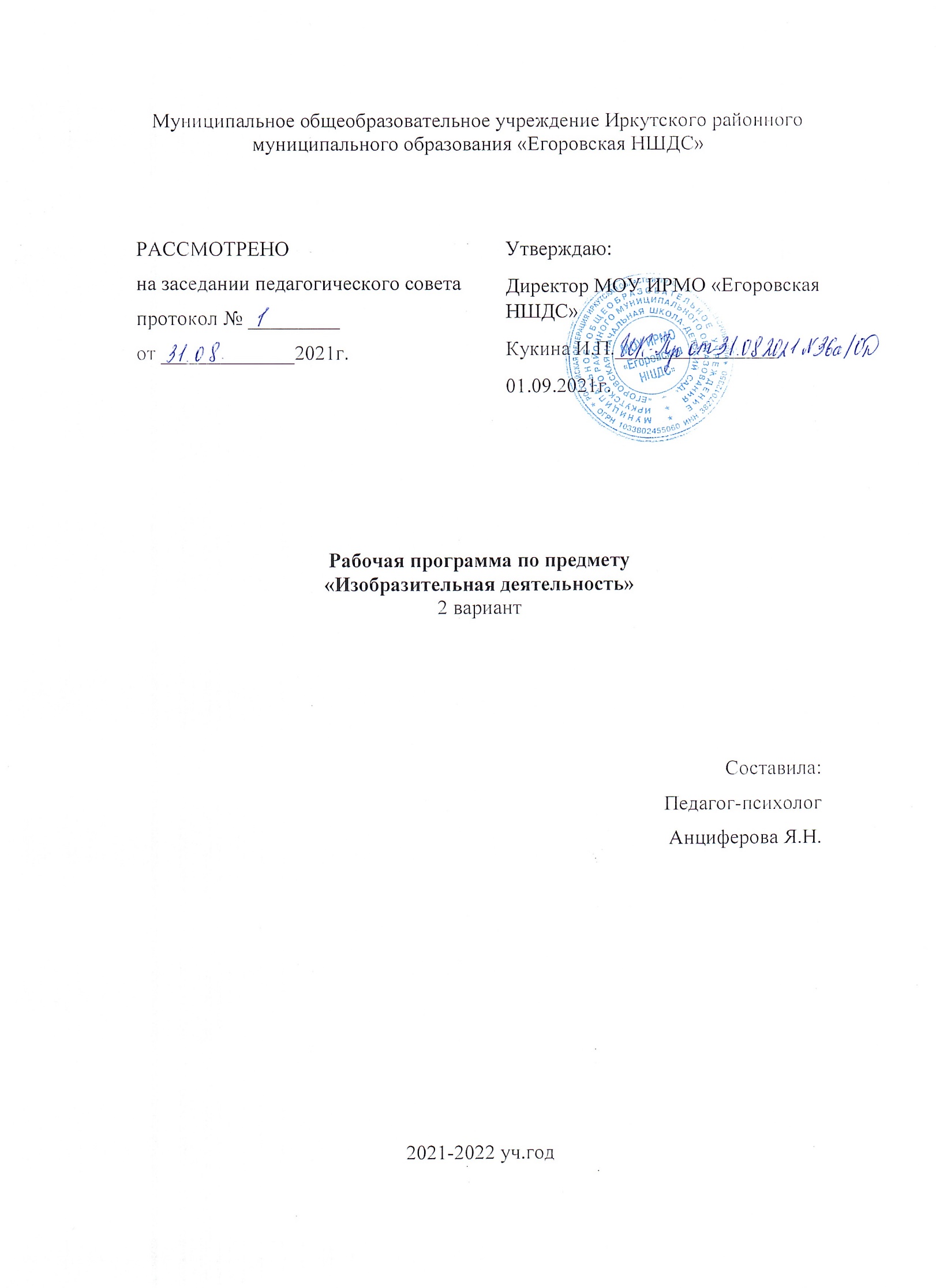 ПОЯСНИТЕЛЬНАЯ ЗАПИСКАРабочая программа  по предмету «Изобразительная деятельность »  для  надомного обучения в 3  классе по индивидуальному учебному плану  составлена  на основании нормативных документов:на  основании требований к содержанию ФГОС для детей с РАС (вариант 8.4.). Семаго Н.Я., ИПИО МГППУ, М.,2016г, На основании ФГОС для обучающихся с умственной отсталостью (вариант 2 АООП) . М., 2014г.На основании программы:  «Программа образования учащихся с умеренной и тяжёлой умственной отсталостью» под редакцией Л.Б. Баряевой, СПб ЦДК проф. Л.Б. Баряевой, 2011г.http://ege.pskgu.ru/index.php/component/k2/. Учебно-методический комплекс по разработке СИПРКраткая  характеристика  учебного  предмета:Обучение по ИЗО организуется с учетом традиций народного быта и художественных промыслов, а также традиционных арт-терапевтических технологий. На уроках формируются  элементарные трудовые навыки, позволяющие ученику выполнять поделки вместе с учителем, по подражанию его действиям, по образцу, а затем и самостоятельно. Содержание предмета  направлено на  формирование элементарных специфических манипуляций, которые со временем преобразуются в целенаправленные действия с инструментами и материалами в изобразительной деятельности.  Основная цель – сенсорное развитие учащегося, обогащение сенсорного опыта. Материал структурирован в виде тематических групп: «Аппликация», «Лепка», «Рисование».Все разделы программы взаимосвязаны и соответствуют различным этапам формирования предметно-практической деятельности у детей.Цели коррекционно-развивающей  работы с учетом специфики учебного предмета:используя различные многообразные виды деятельности (изобразительная деятельность, игровая, действия с разборными игрушками и т. д.) корригировать недостатки восприятия, внимания, зрительно-двигательной координации, пространственных представлений, наглядно-действенного, наглядно-образного мышления детей, а также их речи и связи с практической деятельностью.Основная цель – сенсорное развитие учащегося, обогащение сенсорного опыта.Учитель должен стимулировать и организовывать двигательную активность каждого ребенка.Учебную работу на уроках изобразительной деятельности необходимо строить так, чтобы ранее пройденный материал постоянно включался в новые виды работ, закреплялся и вводился в самостоятельную деятельность детей на различных уроках.Содержание курса: Курс « Изобразительная деятельность»  относится к образовательной области «Искусство»сроки изучения учебного предмета:  с  01.09.2021г. по 31.05.2022г.количество часов на изучение предмета:    34часа в год (по  1ч. в неделю)количество учебных недель:   34    недельЛичностные и предметные результаты освоения конкретного учебного предметаПредметные результаты—  Понимание обращенной речи и смысла доступных невербальных графических знаков (рисунков, фотографий, пиктограмм и других графических изображений), неспецифических жестов  —  Овладение вступать в контакт, поддерживать и завершать его, используя традиционные (вербальные) и альтернативные средства коммуникации, соблюдая общепринятые правила поведения— Умение пользоваться доступными средствами коммуникации в практике экспрессивной и импрессивной речи для решения соответствующих возрасту житейских задач—  Умение использовать  предметы  и учебные материалы по  назначению.—  Использование доступных жестов для передачи сообщения—  Понимание слов, обозначающие объекты и явления природы, объекты рукотворного мира и деятельность человекаБазовые учебные действия.Подготовка ребенка к нахождению и обучению в среде сверстников, к эмоциональному, коммуникативному взаимодействию с группой обучающихся.4.2 СОДЕРЖАНИЕ УЧЕБНОГО ПРЕДМЕТА КАЛЕНДАРНО-ТЕМАТИЧЕСКОЕ ПЛАНИРОВАНИЕ «ИЗОБРАЗИТЕЛЬНАЯ ДЕЯТЕЛЬНОСТЬ»7. Изобразительная деятельность Аппликация. Узнавание (различение) разных видов бумаги: цветная бумага, картон, фольга, салфетка и др.Сминание бумаги  Сгибание листа бумаги пополам (вчетверо, по диагонали) Намазывание всей (части) поверхности клеемВыкалывание по контуру Вырезание по контуру Сборка изображения объекта из нескольких деталей Соединение деталей между собой  Лепка.Узнавание (различение) пластичных материалов: пластилин, тесто, глина Разминание пластилина (теста, глины)Отщипывание  кусочка материала от целого куска Отрезание кусочка материала стекой Размазывание пластилина по шаблону (внутри контура)  Катание колбаски на доске (в руках)Катание  шарика на доске (в руках) Сгибание колбаски в кольцо Закручивание колбаски  в жгутик Расплющивание материала на доске (между ладонями, между пальцами) Лепка предмета из одной (нескольких) частей Рисование. Узнавание (различение) материалов и инструментов, используемых для рисования: краски, мелки, карандаши, фломастеры, палитра, мольберт, кисти, емкость для воды Оставление графического следа Освоение приемов рисования карандашом Освоение приемов рисования кистью: прием касания, прием примакивания, прием наращивания массыРисование точек  Рисование (вертикальных, горизонтальных, наклонных) линий Рисование геометрической фигуры (круг, овал, квадрат, прямоугольник, треугольник) Заполнение контура точкамиШтриховка слева направо (сверху вниз, по диагонали), двойная штриховка Рисование контура предмета по контурным линиям (по опорным точкам, по трафарету, по шаблону, по представлению)№Тема урокаПланируемые результаты освоения учебного предмета «ИЗО»Планируемые результаты освоения учебного предмета «ИЗО»Планируемые результаты освоения учебного предмета «ИЗО»ДатаИЗО. Я и моё тело.Личностные—  Овладение умением  вступать в контакт, поддерживать и завершать его, используя традиционные (вербальные) и альтернативные средства коммуникации, соблюдая общепринятые правила поведения.формирование положительного  отношения ребенка к занятиям;   развитие собственной активности ребенкаПредметные результаты—  Понимание обращенной речи и смысла доступных невербальных графических знаков (рисунков, фотографий, пиктограмм и других графических изображений), неспецифических жестов  —  Понимание слов, обозначающие объекты и явления природы, объекты рукотворного мира и деятельность человека.БазовыеУмение использовать  предметы  и учебные материалы по  назначению.Выполнение простых действий с предметами и картинками (по образцу)1-2«Собери человечка» - аппликация  (из бумажных и картонных шаблонов)Личностные—  Овладение умением  вступать в контакт, поддерживать и завершать его, используя традиционные (вербальные) и альтернативные средства коммуникации, соблюдая общепринятые правила поведения.формирование положительного  отношения ребенка к занятиям;   развитие собственной активности ребенкаПредметные результаты—  Понимание обращенной речи и смысла доступных невербальных графических знаков (рисунков, фотографий, пиктограмм и других графических изображений), неспецифических жестов  —  Понимание слов, обозначающие объекты и явления природы, объекты рукотворного мира и деятельность человека.БазовыеУмение использовать  предметы  и учебные материалы по  назначению.Выполнение простых действий с предметами и картинками (по образцу)3-4«Девочка»-  раскрашивание готового контураЛичностные—  Овладение умением  вступать в контакт, поддерживать и завершать его, используя традиционные (вербальные) и альтернативные средства коммуникации, соблюдая общепринятые правила поведения.формирование положительного  отношения ребенка к занятиям;   развитие собственной активности ребенкаПредметные результаты—  Понимание обращенной речи и смысла доступных невербальных графических знаков (рисунков, фотографий, пиктограмм и других графических изображений), неспецифических жестов  —  Понимание слов, обозначающие объекты и явления природы, объекты рукотворного мира и деятельность человека.БазовыеУмение использовать  предметы  и учебные материалы по  назначению.Выполнение простых действий с предметами и картинками (по образцу)5-6«Мальчик»  - раскрашивание готового контураЛичностные—  Овладение умением  вступать в контакт, поддерживать и завершать его, используя традиционные (вербальные) и альтернативные средства коммуникации, соблюдая общепринятые правила поведения.формирование положительного  отношения ребенка к занятиям;   развитие собственной активности ребенкаПредметные результаты—  Понимание обращенной речи и смысла доступных невербальных графических знаков (рисунков, фотографий, пиктограмм и других графических изображений), неспецифических жестов  —  Понимание слов, обозначающие объекты и явления природы, объекты рукотворного мира и деятельность человека.БазовыеУмение использовать  предметы  и учебные материалы по  назначению.Выполнение простых действий с предметами и картинками (по образцу)Явления природы..Личностные—  Овладение умением  вступать в контакт, поддерживать и завершать его, используя традиционные (вербальные) и альтернативные средства коммуникации, соблюдая общепринятые правила поведения.формирование положительного  отношения ребенка к занятиям;   развитие собственной активности ребенкаПредметные результаты—  Понимание обращенной речи и смысла доступных невербальных графических знаков (рисунков, фотографий, пиктограмм и других графических изображений), неспецифических жестов  —  Понимание слов, обозначающие объекты и явления природы, объекты рукотворного мира и деятельность человека.БазовыеУмение использовать  предметы  и учебные материалы по  назначению.Выполнение простых действий с предметами и картинками (по образцу)7-8«Здравствуй, солнце!» -  раскрасить и дорисовать рисунокЛичностные—  Овладение умением  вступать в контакт, поддерживать и завершать его, используя традиционные (вербальные) и альтернативные средства коммуникации, соблюдая общепринятые правила поведения.формирование положительного  отношения ребенка к занятиям;   развитие собственной активности ребенкаПредметные результаты—  Понимание обращенной речи и смысла доступных невербальных графических знаков (рисунков, фотографий, пиктограмм и других графических изображений), неспецифических жестов  —  Понимание слов, обозначающие объекты и явления природы, объекты рукотворного мира и деятельность человека.БазовыеУмение использовать  предметы  и учебные материалы по  назначению.Выполнение простых действий с предметами и картинками (по образцу)9-10 Аппликация «Облака на небе» (из мелких кусочков рваной бумаги) наклеиваем на заранее подготовленный листЛичностные—  Овладение умением  вступать в контакт, поддерживать и завершать его, используя традиционные (вербальные) и альтернативные средства коммуникации, соблюдая общепринятые правила поведения.формирование положительного  отношения ребенка к занятиям;   развитие собственной активности ребенкаПредметные результаты—  Понимание обращенной речи и смысла доступных невербальных графических знаков (рисунков, фотографий, пиктограмм и других графических изображений), неспецифических жестов  —  Понимание слов, обозначающие объекты и явления природы, объекты рукотворного мира и деятельность человека.БазовыеУмение использовать  предметы  и учебные материалы по  назначению.Выполнение простых действий с предметами и картинками (по образцу)Растения, фрукты.Личностные—  Овладение умением  вступать в контакт, поддерживать и завершать его, используя традиционные (вербальные) и альтернативные средства коммуникации, соблюдая общепринятые правила поведения.формирование положительного  отношения ребенка к занятиям;   развитие собственной активности ребенкаПредметные результаты—  Понимание обращенной речи и смысла доступных невербальных графических знаков (рисунков, фотографий, пиктограмм и других графических изображений), неспецифических жестов  —  Понимание слов, обозначающие объекты и явления природы, объекты рукотворного мира и деятельность человека.БазовыеУмение использовать  предметы  и учебные материалы по  назначению.Выполнение простых действий с предметами и картинками (по образцу)11-12 «Осенний ковёр» -   аппликация из  сухих листьев   (наклеивание сухих листьев или цветных бумажных заготовок «листочков)Личностные—  Овладение умением  вступать в контакт, поддерживать и завершать его, используя традиционные (вербальные) и альтернативные средства коммуникации, соблюдая общепринятые правила поведения.формирование положительного  отношения ребенка к занятиям;   развитие собственной активности ребенкаПредметные результаты—  Понимание обращенной речи и смысла доступных невербальных графических знаков (рисунков, фотографий, пиктограмм и других графических изображений), неспецифических жестов  —  Понимание слов, обозначающие объекты и явления природы, объекты рукотворного мира и деятельность человека.БазовыеУмение использовать  предметы  и учебные материалы по  назначению.Выполнение простых действий с предметами и картинками (по образцу)13-14«Наливное яблочко»- аппликация из кусочков бумаги  ( наклеиваем кусочки бумаги на контур дерева)Личностные—  Овладение умением  вступать в контакт, поддерживать и завершать его, используя традиционные (вербальные) и альтернативные средства коммуникации, соблюдая общепринятые правила поведения.формирование положительного  отношения ребенка к занятиям;   развитие собственной активности ребенкаПредметные результаты—  Понимание обращенной речи и смысла доступных невербальных графических знаков (рисунков, фотографий, пиктограмм и других графических изображений), неспецифических жестов  —  Понимание слов, обозначающие объекты и явления природы, объекты рукотворного мира и деятельность человека.БазовыеУмение использовать  предметы  и учебные материалы по  назначению.Выполнение простых действий с предметами и картинками (по образцу)15-16«В лесу много ягод»-  раскрашивание карандашами готовых контуровЛичностные—  Овладение умением  вступать в контакт, поддерживать и завершать его, используя традиционные (вербальные) и альтернативные средства коммуникации, соблюдая общепринятые правила поведения.формирование положительного  отношения ребенка к занятиям;   развитие собственной активности ребенкаПредметные результаты—  Понимание обращенной речи и смысла доступных невербальных графических знаков (рисунков, фотографий, пиктограмм и других графических изображений), неспецифических жестов  —  Понимание слов, обозначающие объекты и явления природы, объекты рукотворного мира и деятельность человека.БазовыеУмение использовать  предметы  и учебные материалы по  назначению.Выполнение простых действий с предметами и картинками (по образцу)17-18Лепка  «Фруктовый сад» ( прикрепляем сплющенные шарики на контур дерева)Личностные—  Овладение умением  вступать в контакт, поддерживать и завершать его, используя традиционные (вербальные) и альтернативные средства коммуникации, соблюдая общепринятые правила поведения.формирование положительного  отношения ребенка к занятиям;   развитие собственной активности ребенкаПредметные результаты—  Понимание обращенной речи и смысла доступных невербальных графических знаков (рисунков, фотографий, пиктограмм и других графических изображений), неспецифических жестов  —  Понимание слов, обозначающие объекты и явления природы, объекты рукотворного мира и деятельность человека.БазовыеУмение использовать  предметы  и учебные материалы по  назначению.Выполнение простых действий с предметами и картинками (по образцу)19-20Цветик-семицветик – аппликация    (из заготовок бумаги).Личностные—  Овладение умением  вступать в контакт, поддерживать и завершать его, используя традиционные (вербальные) и альтернативные средства коммуникации, соблюдая общепринятые правила поведения.формирование положительного  отношения ребенка к занятиям;   развитие собственной активности ребенкаПредметные результаты—  Понимание обращенной речи и смысла доступных невербальных графических знаков (рисунков, фотографий, пиктограмм и других графических изображений), неспецифических жестов  —  Понимание слов, обозначающие объекты и явления природы, объекты рукотворного мира и деятельность человека.БазовыеУмение использовать  предметы  и учебные материалы по  назначению.Выполнение простых действий с предметами и картинками (по образцу)Игрушки.Личностные—  Овладение умением  вступать в контакт, поддерживать и завершать его, используя традиционные (вербальные) и альтернативные средства коммуникации, соблюдая общепринятые правила поведения.формирование положительного  отношения ребенка к занятиям;   развитие собственной активности ребенкаПредметные результаты—  Понимание обращенной речи и смысла доступных невербальных графических знаков (рисунков, фотографий, пиктограмм и других графических изображений), неспецифических жестов  —  Понимание слов, обозначающие объекты и явления природы, объекты рукотворного мира и деятельность человека.БазовыеУмение использовать  предметы  и учебные материалы по  назначению.Выполнение простых действий с предметами и картинками (по образцу)21-22«Волшебная бутылка» - поделка.   (сминаем бумагу в комочки и складываем их в бутылку)Личностные—  Овладение умением  вступать в контакт, поддерживать и завершать его, используя традиционные (вербальные) и альтернативные средства коммуникации, соблюдая общепринятые правила поведения.формирование положительного  отношения ребенка к занятиям;   развитие собственной активности ребенкаПредметные результаты—  Понимание обращенной речи и смысла доступных невербальных графических знаков (рисунков, фотографий, пиктограмм и других графических изображений), неспецифических жестов  —  Понимание слов, обозначающие объекты и явления природы, объекты рукотворного мира и деятельность человека.БазовыеУмение использовать  предметы  и учебные материалы по  назначению.Выполнение простых действий с предметами и картинками (по образцу)23-24Рисование, аппликация «Мячики»  (раскрашивание и наклеивание кружочков на лист) Личностные—  Овладение умением  вступать в контакт, поддерживать и завершать его, используя традиционные (вербальные) и альтернативные средства коммуникации, соблюдая общепринятые правила поведения.формирование положительного  отношения ребенка к занятиям;   развитие собственной активности ребенкаПредметные результаты—  Понимание обращенной речи и смысла доступных невербальных графических знаков (рисунков, фотографий, пиктограмм и других графических изображений), неспецифических жестов  —  Понимание слов, обозначающие объекты и явления природы, объекты рукотворного мира и деятельность человека.БазовыеУмение использовать  предметы  и учебные материалы по  назначению.Выполнение простых действий с предметами и картинками (по образцу)Домашние животные.Личностные—  Овладение умением  вступать в контакт, поддерживать и завершать его, используя традиционные (вербальные) и альтернативные средства коммуникации, соблюдая общепринятые правила поведения.формирование положительного  отношения ребенка к занятиям;   развитие собственной активности ребенкаПредметные результаты—  Понимание обращенной речи и смысла доступных невербальных графических знаков (рисунков, фотографий, пиктограмм и других графических изображений), неспецифических жестов  —  Понимание слов, обозначающие объекты и явления природы, объекты рукотворного мира и деятельность человека.БазовыеУмение использовать  предметы  и учебные материалы по  назначению.Выполнение простых действий с предметами и картинками (по образцу)25-26«Маленький пушистый котёнок»- аппликация из шариков бумаги (выложи котёнка из смятой в шарики бумаги)Личностные—  Овладение умением  вступать в контакт, поддерживать и завершать его, используя традиционные (вербальные) и альтернативные средства коммуникации, соблюдая общепринятые правила поведения.формирование положительного  отношения ребенка к занятиям;   развитие собственной активности ребенкаПредметные результаты—  Понимание обращенной речи и смысла доступных невербальных графических знаков (рисунков, фотографий, пиктограмм и других графических изображений), неспецифических жестов  —  Понимание слов, обозначающие объекты и явления природы, объекты рукотворного мира и деятельность человека.БазовыеУмение использовать  предметы  и учебные материалы по  назначению.Выполнение простых действий с предметами и картинками (по образцу)27-28«Гусеница»- рисование при помощи штампаЛичностные—  Овладение умением  вступать в контакт, поддерживать и завершать его, используя традиционные (вербальные) и альтернативные средства коммуникации, соблюдая общепринятые правила поведения.формирование положительного  отношения ребенка к занятиям;   развитие собственной активности ребенкаПредметные результаты—  Понимание обращенной речи и смысла доступных невербальных графических знаков (рисунков, фотографий, пиктограмм и других графических изображений), неспецифических жестов  —  Понимание слов, обозначающие объекты и явления природы, объекты рукотворного мира и деятельность человека.БазовыеУмение использовать  предметы  и учебные материалы по  назначению.Выполнение простых действий с предметами и картинками (по образцу)29-30«Бабочка» - рисование красками методом монотипии.Личностные—  Овладение умением  вступать в контакт, поддерживать и завершать его, используя традиционные (вербальные) и альтернативные средства коммуникации, соблюдая общепринятые правила поведения.формирование положительного  отношения ребенка к занятиям;   развитие собственной активности ребенкаПредметные результаты—  Понимание обращенной речи и смысла доступных невербальных графических знаков (рисунков, фотографий, пиктограмм и других графических изображений), неспецифических жестов  —  Понимание слов, обозначающие объекты и явления природы, объекты рукотворного мира и деятельность человека.БазовыеУмение использовать  предметы  и учебные материалы по  назначению.Выполнение простых действий с предметами и картинками (по образцу)31-32«Ёжик»  из пластилина и заготовок из спичек.Личностные—  Овладение умением  вступать в контакт, поддерживать и завершать его, используя традиционные (вербальные) и альтернативные средства коммуникации, соблюдая общепринятые правила поведения.формирование положительного  отношения ребенка к занятиям;   развитие собственной активности ребенкаПредметные результаты—  Понимание обращенной речи и смысла доступных невербальных графических знаков (рисунков, фотографий, пиктограмм и других графических изображений), неспецифических жестов  —  Понимание слов, обозначающие объекты и явления природы, объекты рукотворного мира и деятельность человека.БазовыеУмение использовать  предметы  и учебные материалы по  назначению.Выполнение простых действий с предметами и картинками (по образцу)33-34«Зайчик» - аппликация из нескольких частей.Личностные—  Овладение умением  вступать в контакт, поддерживать и завершать его, используя традиционные (вербальные) и альтернативные средства коммуникации, соблюдая общепринятые правила поведения.формирование положительного  отношения ребенка к занятиям;   развитие собственной активности ребенкаПредметные результаты—  Понимание обращенной речи и смысла доступных невербальных графических знаков (рисунков, фотографий, пиктограмм и других графических изображений), неспецифических жестов  —  Понимание слов, обозначающие объекты и явления природы, объекты рукотворного мира и деятельность человека.БазовыеУмение использовать  предметы  и учебные материалы по  назначению.Выполнение простых действий с предметами и картинками (по образцу)ИТОГО ЗА ГОД: - 34 часа.Личностные—  Овладение умением  вступать в контакт, поддерживать и завершать его, используя традиционные (вербальные) и альтернативные средства коммуникации, соблюдая общепринятые правила поведения.формирование положительного  отношения ребенка к занятиям;   развитие собственной активности ребенкаПредметные результаты—  Понимание обращенной речи и смысла доступных невербальных графических знаков (рисунков, фотографий, пиктограмм и других графических изображений), неспецифических жестов  —  Понимание слов, обозначающие объекты и явления природы, объекты рукотворного мира и деятельность человека.БазовыеУмение использовать  предметы  и учебные материалы по  назначению.Выполнение простых действий с предметами и картинками (по образцу)